Разработка урокаКласс 3Тема: Какая ты вода, волшебница –вода.Цель: определять причинно- следственную связь в прослушанном тексте (события, герои)Прочитай выразительно.Выучи наизусть.Есть чудесная водица,
​Без неё нам не прожить,
​Не умыться, не напиться
​И здоровыми не быть!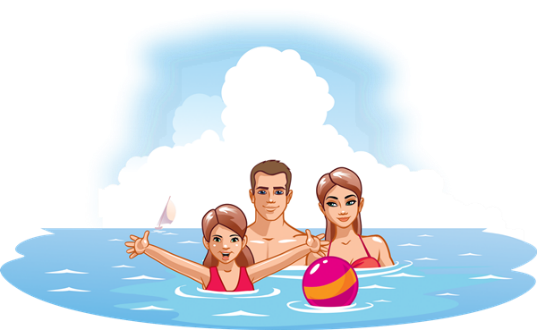 Что же это за водица?
​Кто ответит на вопрос?
​О водичке все мы знаем
​И утрём любому нос.Это дождик и сосулька,
​Белый снег и гладкий лёд.
​Ручеёк, родник и речка,
​Каждый всё это поймёт.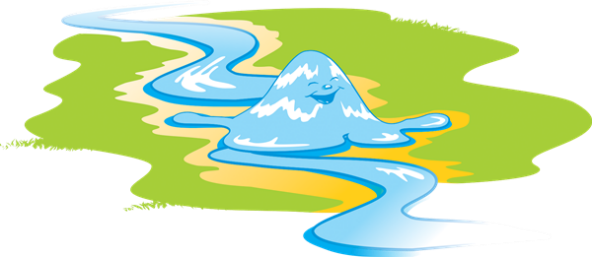 Т. ИзвозниковаКакие слова из этого стихотворения ты знаешь?Прочитай с одноклассником правильно предложения, в которых есть ? и ! знаки.Где живёт вода?Составьте два-три предложения по схеме: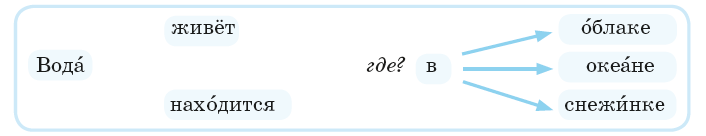 Домашнее задание: составьте 4 предложения со словамиЧистая, вода, беречь, природа